ЧЕРКАСЬКА ОБЛАСНА РАДАГОЛОВАР О З П О Р Я Д Ж Е Н Н Я09.08.2021                                                                                        № 257-рПро проведення виплати          Відповідно до статті 55 Закону України «Про місцеве самоврядування                  в Україні», Положення про Почесну відзнаку «За заслуги перед Черкащиною», затвердженого рішенням обласної ради від 09.08.2013 № 24-21/VI                  «Про Почесну відзнаку «За заслуги перед Черкащиною», зі змінами, рішення обласної ради від 24.12.2020 № 4-8/VIІІ «Про обласний бюджет Черкаської області на 2021 рік», розпорядження голови обласної державної адміністрації    та обласної ради від 15.07.2021 № 374/20-рс:         1. Виділити кошти з обласного бюджету в сумі 10 000 (десять тисяч) гривень на виплату одноразової грошової винагороди громадянину, нагородженому Почесною відзнакою «За заслуги перед Черкащиною».2. Виплатити    одноразову    грошову    винагороду    за    рахунок  коштів обласного бюджету в сумі 10 000 (десять тисяч) гривень громадянину, нагородженому Почесною відзнакою «За заслуги перед Черкащиною»:         3. Фінансово-господарському відділу виконавчого апарату обласної ради провести відповідну виплату.         4. Контроль за виконанням розпорядження покласти на начальника фінансово-господарського відділу, головного бухгалтера виконавчого апарату обласної ради ЯНИШПІЛЬСЬКУ В.Г.Голова		       		                      А. ПІДГОРНИЙ МІЦУКУВолодимиру Павловичу–сільському голові Білозірської сільської ради.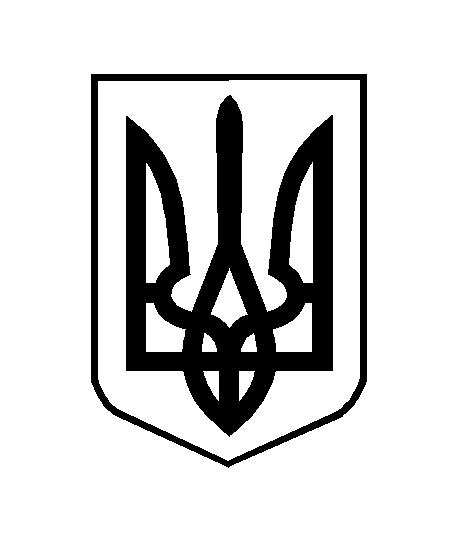 